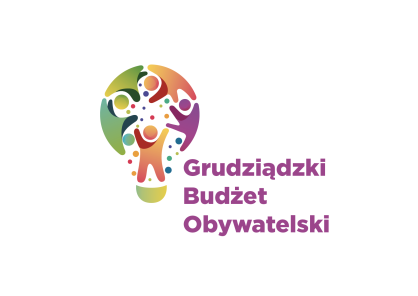 LISTA ZADAŃ DLA OKRĘGU NR 9            *Rządz*MOŻESZ WYBRAĆ MAKSYMALNIE 2 ZADANIASymbol zadaniaNazwa zadaniaWnioskodawcaWartość zadania19/2024Rozczytajmy się na RządzuDaria Talpa - Umerska10 000,00 zł27/2024Park dla mieszkańców osiedla RządzBarbara Kuklińska - Drewnicz170 000,00 zł35/2024Wymiana stołu do tenisa stołowego na placu zabaw przy budynku Bołtucia 5Justyna Lewandowska6 000,00 zł36/2024 Wymiana stołu do tenisa stołowego na placu zabaw przy budynku Sobieskiego 20Wiesław Zaręba6 000,00 zł40/2024Remont nawierzchni drogi 
i miejsc postojowych przy przedszkolu ul. ŁęgiAndrzej Świebodziński150 000,00 zł46/2024Zestaw do gromadzenia  i wykorzystywania wody opadowejZdzisław Łagoda57 192,00 zł48/2024Budowa boiska multifunkcyjnego na terenie Szkoły Podstawowej Nr 20Michał Niewiadomski170 000,00 zł104/2024Plac zabaw - Duża Karuzela łańcuchowa na Nowym RządzuEwelina Dziedzic29 038,00 zł